Introduction to the Ti Nspire CX							Teacher ExplorationWhat keys on the handheld remind you of computer keyboard keys?What keys on the handheld remind you of cell phone keys?How would you access the keys in yellow or light blue?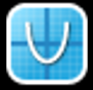 Turn on the Ti-Nspire CX on. If necessary answer the questions as to language and font size (English and Medium)Find the left/right and up/down arrows on the keyboard. Where are they located?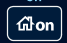           Press the Describe what happensMove to this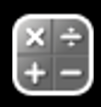 Icon. Whatmessage appears?Move to thisIcon. Whatmessage appears?Move to this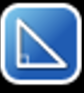 Icon. Whatmessage appears?Move to this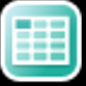 Icon. Whatmessage appears?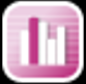 Move to thisIcon. Whatmessage appears?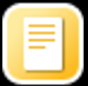 Move to thisIcon. Whatmessage appears?Move to thisIcon. What message appears?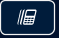        Press the Describe what happensHow much battery life is available? Explain how to determine this?